DEDUÇÕES (II)DEDUÇÕES (II)DEDUÇÕES (II)DEDUÇÕES (II)DEDUÇÕES (II)DEDUÇÕES (II)DEDUÇÕES (II)DEDUÇÕES (II)1.928.137,584.836.068,694.836.068,694.836.068,694.272.722,95    Disponibilidade de Caixa    Disponibilidade de Caixa    Disponibilidade de Caixa    Disponibilidade de Caixa    Disponibilidade de Caixa    Disponibilidade de Caixa    Disponibilidade de Caixa    Disponibilidade de Caixa1.928.137,584.836.068,694.836.068,694.836.068,694.272.722,95        Disponibilidade de Caixa Bruta        Disponibilidade de Caixa Bruta        Disponibilidade de Caixa Bruta        Disponibilidade de Caixa Bruta        Disponibilidade de Caixa Bruta        Disponibilidade de Caixa Bruta        Disponibilidade de Caixa Bruta        Disponibilidade de Caixa Bruta3.811.341,264.882.285,484.882.285,484.882.285,484.389.326,22        (-) Restos a Pagar Processados        (-) Restos a Pagar Processados        (-) Restos a Pagar Processados        (-) Restos a Pagar Processados        (-) Restos a Pagar Processados        (-) Restos a Pagar Processados        (-) Restos a Pagar Processados        (-) Restos a Pagar Processados1.883.203,6846.216,7946.216,7946.216,79116.603,27DÍVIDA CONSOLIDADA LÍQUIDA (DCL) (III) = (I - II)DÍVIDA CONSOLIDADA LÍQUIDA (DCL) (III) = (I - II)DÍVIDA CONSOLIDADA LÍQUIDA (DCL) (III) = (I - II)DÍVIDA CONSOLIDADA LÍQUIDA (DCL) (III) = (I - II)DÍVIDA CONSOLIDADA LÍQUIDA (DCL) (III) = (I - II)DÍVIDA CONSOLIDADA LÍQUIDA (DCL) (III) = (I - II)DÍVIDA CONSOLIDADA LÍQUIDA (DCL) (III) = (I - II)DÍVIDA CONSOLIDADA LÍQUIDA (DCL) (III) = (I - II)-1.928.137,58-4.836.068,69-4.836.068,69-4.836.068,69-4.272.722,95RECEITA CORRENTE LÍQUIDA - RCL (IV)RECEITA CORRENTE LÍQUIDA - RCL (IV)RECEITA CORRENTE LÍQUIDA - RCL (IV)RECEITA CORRENTE LÍQUIDA - RCL (IV)RECEITA CORRENTE LÍQUIDA - RCL (IV)RECEITA CORRENTE LÍQUIDA - RCL (IV)RECEITA CORRENTE LÍQUIDA - RCL (IV)RECEITA CORRENTE LÍQUIDA - RCL (IV)18.581.354,1520.216.434,1520.216.434,1520.216.434,1523.000.290,20RECEITA CORRENTE LÍQUIDA AJUSTADA PARA CÁLCULO DOS LIMITES DE RECEITA CORRENTE LÍQUIDA AJUSTADA PARA CÁLCULO DOS LIMITES DE RECEITA CORRENTE LÍQUIDA AJUSTADA PARA CÁLCULO DOS LIMITES DE RECEITA CORRENTE LÍQUIDA AJUSTADA PARA CÁLCULO DOS LIMITES DE RECEITA CORRENTE LÍQUIDA AJUSTADA PARA CÁLCULO DOS LIMITES DE RECEITA CORRENTE LÍQUIDA AJUSTADA PARA CÁLCULO DOS LIMITES DE RECEITA CORRENTE LÍQUIDA AJUSTADA PARA CÁLCULO DOS LIMITES DE RECEITA CORRENTE LÍQUIDA AJUSTADA PARA CÁLCULO DOS LIMITES DE 18.581.354,1520.216.434,1520.216.434,1520.216.434,1523.000.290,20% da DCL sobre a RCL (III/VI)% da DCL sobre a RCL (III/VI)% da DCL sobre a RCL (III/VI)% da DCL sobre a RCL (III/VI)% da DCL sobre a RCL (III/VI)% da DCL sobre a RCL (III/VI)% da DCL sobre a RCL (III/VI)% da DCL sobre a RCL (III/VI)-10,38-23,92-23,92-23,92-18,58LIMITE DEFINIDO POR RESOLUÇÃO DO SENADO FEDERAL - 120%LIMITE DEFINIDO POR RESOLUÇÃO DO SENADO FEDERAL - 120%LIMITE DEFINIDO POR RESOLUÇÃO DO SENADO FEDERAL - 120%LIMITE DEFINIDO POR RESOLUÇÃO DO SENADO FEDERAL - 120%LIMITE DEFINIDO POR RESOLUÇÃO DO SENADO FEDERAL - 120%LIMITE DEFINIDO POR RESOLUÇÃO DO SENADO FEDERAL - 120%LIMITE DEFINIDO POR RESOLUÇÃO DO SENADO FEDERAL - 120%LIMITE DEFINIDO POR RESOLUÇÃO DO SENADO FEDERAL - 120%22.297.624,9824.259.720,9824.259.720,9824.259.720,9827.600.348,24LIMITE DE ALERTA (inciso III do § 1º do art. 59 da LRF) - 108%LIMITE DE ALERTA (inciso III do § 1º do art. 59 da LRF) - 108%LIMITE DE ALERTA (inciso III do § 1º do art. 59 da LRF) - 108%LIMITE DE ALERTA (inciso III do § 1º do art. 59 da LRF) - 108%LIMITE DE ALERTA (inciso III do § 1º do art. 59 da LRF) - 108%LIMITE DE ALERTA (inciso III do § 1º do art. 59 da LRF) - 108%LIMITE DE ALERTA (inciso III do § 1º do art. 59 da LRF) - 108%LIMITE DE ALERTA (inciso III do § 1º do art. 59 da LRF) - 108%20.067.862,4821.833.748,8821.833.748,8821.833.748,8824.840.313,42PRECATÓRIOS POSTERIORES A 05/05/2000 ( Não incluídos DCL )PRECATÓRIOS POSTERIORES A 05/05/2000 ( Não incluídos DCL )PRECATÓRIOS POSTERIORES A 05/05/2000 ( Não incluídos DCL )PRECATÓRIOS POSTERIORES A 05/05/2000 ( Não incluídos DCL )PRECATÓRIOS POSTERIORES A 05/05/2000 ( Não incluídos DCL )PRECATÓRIOS POSTERIORES A 05/05/2000 ( Não incluídos DCL )PRECATÓRIOS POSTERIORES A 05/05/2000 ( Não incluídos DCL )PRECATÓRIOS POSTERIORES A 05/05/2000 ( Não incluídos DCL )39.046,1016.423,8816.423,8816.423,880,00DEPÓSITOS E CONSIGNAÇÕES SEM CONTRAPARTIDADEPÓSITOS E CONSIGNAÇÕES SEM CONTRAPARTIDADEPÓSITOS E CONSIGNAÇÕES SEM CONTRAPARTIDADEPÓSITOS E CONSIGNAÇÕES SEM CONTRAPARTIDADEPÓSITOS E CONSIGNAÇÕES SEM CONTRAPARTIDADEPÓSITOS E CONSIGNAÇÕES SEM CONTRAPARTIDADEPÓSITOS E CONSIGNAÇÕES SEM CONTRAPARTIDADEPÓSITOS E CONSIGNAÇÕES SEM CONTRAPARTIDA44.629,133.014,563.014,563.014,56904,29RP NÃO-PROCESSADOSRP NÃO-PROCESSADOSRP NÃO-PROCESSADOSRP NÃO-PROCESSADOSRP NÃO-PROCESSADOSRP NÃO-PROCESSADOSRP NÃO-PROCESSADOSRP NÃO-PROCESSADOS116.399,7586.436,2486.436,2486.436,241.148.453,77FONTE: SISTEMA CONTÁBIL, UNIDADE RESPONSÁVEL Município de Chuvisca, DATA DA EMISSÃO 28/01/2022 E HORA DA EMISSÃO 15:08:21FONTE: SISTEMA CONTÁBIL, UNIDADE RESPONSÁVEL Município de Chuvisca, DATA DA EMISSÃO 28/01/2022 E HORA DA EMISSÃO 15:08:21FONTE: SISTEMA CONTÁBIL, UNIDADE RESPONSÁVEL Município de Chuvisca, DATA DA EMISSÃO 28/01/2022 E HORA DA EMISSÃO 15:08:21FONTE: SISTEMA CONTÁBIL, UNIDADE RESPONSÁVEL Município de Chuvisca, DATA DA EMISSÃO 28/01/2022 E HORA DA EMISSÃO 15:08:21FONTE: SISTEMA CONTÁBIL, UNIDADE RESPONSÁVEL Município de Chuvisca, DATA DA EMISSÃO 28/01/2022 E HORA DA EMISSÃO 15:08:21FONTE: SISTEMA CONTÁBIL, UNIDADE RESPONSÁVEL Município de Chuvisca, DATA DA EMISSÃO 28/01/2022 E HORA DA EMISSÃO 15:08:21FONTE: SISTEMA CONTÁBIL, UNIDADE RESPONSÁVEL Município de Chuvisca, DATA DA EMISSÃO 28/01/2022 E HORA DA EMISSÃO 15:08:21FONTE: SISTEMA CONTÁBIL, UNIDADE RESPONSÁVEL Município de Chuvisca, DATA DA EMISSÃO 28/01/2022 E HORA DA EMISSÃO 15:08:21FONTE: SISTEMA CONTÁBIL, UNIDADE RESPONSÁVEL Município de Chuvisca, DATA DA EMISSÃO 28/01/2022 E HORA DA EMISSÃO 15:08:21FONTE: SISTEMA CONTÁBIL, UNIDADE RESPONSÁVEL Município de Chuvisca, DATA DA EMISSÃO 28/01/2022 E HORA DA EMISSÃO 15:08:21FONTE: SISTEMA CONTÁBIL, UNIDADE RESPONSÁVEL Município de Chuvisca, DATA DA EMISSÃO 28/01/2022 E HORA DA EMISSÃO 15:08:21FONTE: SISTEMA CONTÁBIL, UNIDADE RESPONSÁVEL Município de Chuvisca, DATA DA EMISSÃO 28/01/2022 E HORA DA EMISSÃO 15:08:21FONTE: SISTEMA CONTÁBIL, UNIDADE RESPONSÁVEL Município de Chuvisca, DATA DA EMISSÃO 28/01/2022 E HORA DA EMISSÃO 15:08:21PREFEITO
JOEL SANTOS SUBDA
CPF 004.763.250-05PREFEITO
JOEL SANTOS SUBDA
CPF 004.763.250-05SECRETÁRIO MUNICIPAL DA FAZENDA
RUDI NEI DALMOLIN
SECRETÁRIO MUNICIPAL DA FAZENDA
RUDI NEI DALMOLIN
TÉCNICO EM CONTABILIDADE - CONTADOR
MAURO SÉRGIO ROCHA DA SILVA
TÉCNICO EM CONTABILIDADE - CONTADOR
MAURO SÉRGIO ROCHA DA SILVA
TÉCNICO EM CONTABILIDADE - CONTADOR
MAURO SÉRGIO ROCHA DA SILVA
TÉCNICO EM CONTABILIDADE - CONTADOR
MAURO SÉRGIO ROCHA DA SILVA
RESPONSÁVEL PELO CONTROLE INTERNO
VANESSA HOLZ WASKOW RESPONSÁVEL PELO CONTROLE INTERNO
VANESSA HOLZ WASKOW 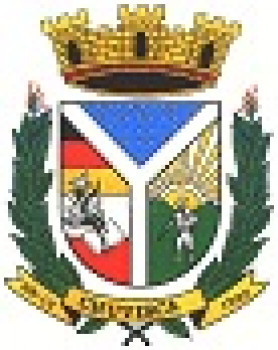 